Date – May 9 (Friday)     Starting time – 4:00Invitational vs. Charleston, Eff. Jr. High, Marshall, Mason-Clark and RobinsonE-mail Marita Weber at:  weberm@ttown.k12.il.us if you wish to help run an event on this date.  You may also call 217-857-6678.  Thank you!                                                         BOYS                                         GIRLSCONCESSION WORKERSLong JumpCindy DreesTim/Linda HemmenEric IsleyStacey Hoene – Sharon DetersHigh JumpBeth ZerrusenShanta/Steve WillShot PutBob/Loretta SchumacherDiscusStacey GreenPole VaultTim SchlinkTom/Pam HemmenLisa KowalskiJodi Isley (possible)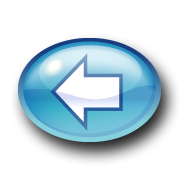 Ron NiebruggeCarla DetersAnn BeckmanPeggy ProbstSarah Hewing/Carrie CoppleDiana DetersMaria Kingery      Jodi IsleySharon Wente